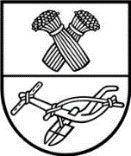 PANEVĖŽIO RAJONO SAVIVALDYBĖS TARYBASPRENDIMASDĖL sutikimo finansuoti objektų sąraše įrašytus objektų darbus2021 m. gruodžio 2 d. Nr. T-238PanevėžysVadovaudamasi Lietuvos Respublikos vietos savivaldos įstatymo 6 straipsnio 22 ir 
32 punktais, Infrastruktūros objektų projektavimo, statybos, rekonstravimo, remonto darbų, prie kurių finansavimo prisideda fiziniai ir (ar) juridiniai asmenys, tvarkos aprašo, patvirtinto Panevėžio rajono savivaldybės tarybos 2019 m. vasario 20 d. sprendimu Nr. T-39 „Dėl Infrastruktūros objektų projektavimo, statybos, rekonstravimo, remonto darbų, prie kurių finansavimo prisideda fiziniai ir (ar) juridiniai asmenys, tvarkos aprašo patvirtinimo“, 17 punktu, Panevėžio rajono savivaldybės taryba n u s p r e n d ž i a:Sutikti finansuoti šiuos objektų sąraše įrašytus objektų darbus:Panevėžio sen. Pažagienių k. Žagienio kelio (PAN-219) ruožo remontas;Panevėžio sen. Pažagienių k. Lepšių g. (PAN-216) ruožo remontas; Smilgių sen. Perekšlių k. Verslo g. (SMI-71) ruožo remontas.Savivaldybės mero pavaduotojas, pavaduojantis Savivaldybės merą                                                                                  Antanas Pocius